Sermon Notes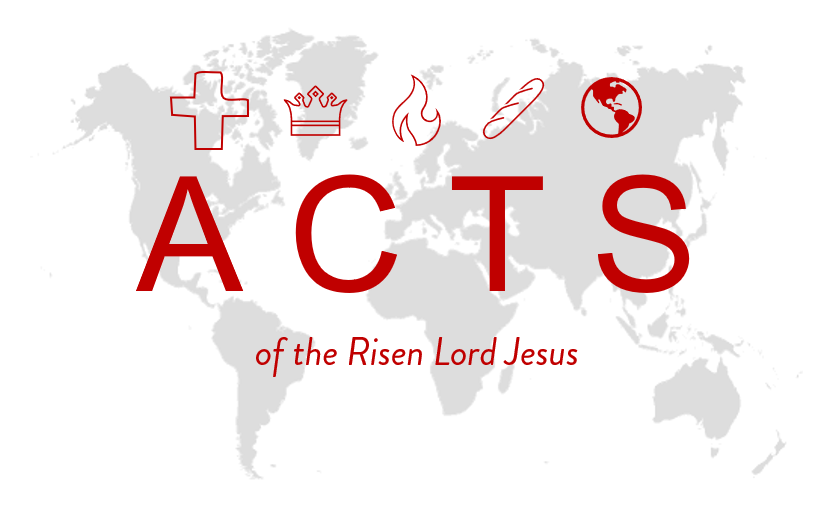 Welcome to Boyle Gospel ChapelOctober 17, 2021We would like to thank you for sharing part of your day with us! With Bible-based teaching, family-centered programs and a friendly atmosphere, Boyle Gospel Chapel opens its doors to you!Boyle Gospel Chapel is affiliated with Village Missions of Canada. Check out their website at: villagemissions.ca.5101-5 Street, Boyle, AB T0A 0M0(780) 689-4071boylegospelchapel@gmail.comwww.boylegospelchapel.caCheck us out: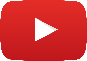 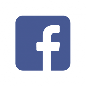 Worship with UsWelcome & AnnouncementsCall to Worship (Psalm 104)Leader:	Bless the Lord, O my soul!O Lord my God, you are very great!People:	You are clothed with splendor and majesty,covering yourself with light as with a garment,stretching out the heavens like a tent.Leader:	He makes the clouds his chariot;he rides on the wings of the wind;he makes his messengers winds,his ministers a flaming fire.People:	O Lord, how manifold are your works!In wisdom have you made them all;the earth is full of your creatures.All:		Bless the Lord, O my soul! Praise the Lord!Song: Jesus Paid It AllSong: Tell Me the Story of JesusPrayer & PraiseSong: Wonderful Words of LifeSong: What a Friend We Have in JesusSermon	Sermon Series: Acts of the Risen Lord Jesus	Sermon Title: “Revealing the Unknown God”	Sermon Text: Acts 17:16-34Song: Jesus SavesBenedictionThis Week’s EventsWednesday, October 20Ladies Prayer Meeting10:00 a.m. @ the ChapelSunday, October 2410:00 a.m. Remembrance Service11:00 a.m. Family Bible Hour	Speaker: Gus Olsthoorn – CMI Canada	Sermon Title: “I Can See Clearly Now”Children’s Ministry~There is Sunday School for children, during the sermon.~There is an unsupervised nursery at the back of the church for mothers with little ones.Operation Christmas ChildOur Operation Christmas Child shoebox campaign is underway! The collection date is Sunday, November 14. You can pick up your shoebox and pamphlet from the back table. The $10 donation that covers the shipping of the shoebox will be covered by the Chapel. If you would like more information on how to pack a shoebox, or if you would like to pack a shoebox online, visit their website at: https://www.samaritanspurse.ca/pack-a-shoebox/.